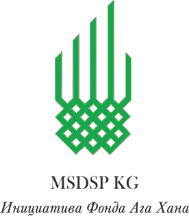 Общественный Фонд Программа Поддержки Развития Горных Сообществ Кыргызстана (PF MSDSP KG)Проект «Устойчивоe местное экономического развитие» Техническое заданиена индивидуального консультанта для проведения анализа рынка в Ала-Букинском и Чаткальском районахЖалал-Абадской области ПредысторияОбщественный Фонд «Программа Поддержки Развития Горных Сообществ Кыргызстана» – это инициатива Фонда Ага Хана, реализующей ряд интегрированных мероприятий в сельском хозяйстве, продовольственной безопасности, инклюзивной экономики, образовании, раннем дошкольном развитии, здоровье и питании. MSDSP KG работает во всех пяти областях Кыргызской Республики, с охватом более 520,000 человек. Дополнительная информация доступна по ссылке:  www.akdn.org. MSDSP KG является имплементирующим партнером GIZ (Германское общество международного сотрудничества) в рамках Программы «Комплексное развитие регионов» при со-финансировании Европейского Союза и Федерального Министерства Экономического Сотрудничества и Развития Германии (BMZ). В рамках Программы MSDSP KG реализует проект «Устойчивое местное экономическое развитие» (SLED). В рамках этих партнерских отношений   MSDSP KG несет ответственность за установление диалога между государственным и частным секторами, а также гражданским обществом для совместного определения и осуществления мер и инвестиций для обеспечения инклюзивного экономического развития в семи Айыльных Аймаках (AA) Ала-Букинского и Чаткальского районов Жалал-Абадской области.Проект должен достичь трех задач, таких как (i) разработка планов Инклюзивного Местного Экономического Развития (ИМЭР), соответствующий местным потребностям и ожиданиям, связанных с жизнеобеспечением, (ii) фасилитация мобилизации ресурсов для  координированной реализации планов  ИМЭР и (iii) повышение потенциала  представителей государственных, частных и гражданских секторов для устойчивого развития и реализации планов по местному экономическому развитию. Вся проектная деятельность, направленная на достижение этих трех задач, будет выполняться в целевых АА, находящихся в Ала-Букинском и Чаткальском районах Жалал-Абадской области, таких, как Ак-Коргон, Ак-Там, Ала-Бука, Орукту, Балтагулов, Терек-Сай и Сумсар. Эти семь АА состоят из 27 сел, в которых 94,900 человек живут за чертой бедности. Чтобы предоставить информацию для планируемой полевой деятельности, MSDSP KG сначала проанализирует целевые группы и текущее экономическое положение  путем проведения трех оперативных  оценок, включающие в себя баланс как аспектов спроса, так и предложений: (1) с целью предоставления информации секторам экономики, нацеленных на процесс местного экономического развития и оперативного анализа рынка (RMA) в целевых регионах, для определения проблем в отобранных цепочках добавленной стоимости и другой экономической деятельности. Эта оценка будет проведена нанятым консультантом); (2) Оценка маргинальных групп в целевых географических зонах, включая женщин, молодежь, этнические меньшинства, людей с ограниченными возможностями здоровья для лучшего понимания их роли и положения уязвимых сегментов для принятия во внимание  существующих  ограничений, которые могут препятствовать их активному участию в проектной деятельности и экономической жизни; (3) применение инструмента картирования сетей для понимания взаимоотношений между соответствующими государственными, частными и гражданскими секторами,  которые будут вовлечены в разработку программ местного экономического развития. Для проведения оперативного анализа рынка MSDSP KG набирает местного консультанта, в то время как два остальных анализа будут проведены Отделом Исследований, Оценки и Анализа MSDSP KG. цели и задачи оценки MSDSP KG набирает квалифицированного консультанта для проведения оперативного анализа рынка в целевых районах, указанных выше.  Анализ рынка должен быть проведен за первые два месяца проекта, с целью определения внешних факторов и выявления ключевых возможностей и   проблем в отобранных цепочках добавленной стоимости и другой экономической деятельности  и таким образом, предоставляя информацию экономическим секторам для их дальнейшей поддержки в процессах разработки планов инклюзивного местного экономического развития. Данная оценка будет тесно сотрудничать с другими осуществляемыми программами в регионе, включая, проектов, реализуемых в рамках Программы «Комплексное развитие регионов» GIZ по Результату 1 деятельность по цепочке добавленной стоимости кукурузы, а также собственные инициативы MSDSP KG по цепочке добавленной стоимости сливы в Ала-Букинском районе.Следуя вышеуказанному, конкретные задачи, данного задания заключаются в следующем: 1.Выявление существующих и формирующихся секторов экономики в рамках целевых АА с точки зрения их прошлого, нынешнего и будущего вклада в (i) создание возможностей для занятости на местах, включая молодежь, женщин, этнические меньшинства и людей с ограниченными физическими возможностями, (ii) доходы домохозяйств, (iii) вклад в годовой бюджет АА, (iv) окружающую среду и социальную устойчивость, среди прочего. Что касается анализа экологической и социальной устойчивости, то предполагается, что консультант будет анализировать такие факторы, как условия (само) занятости (заработная плата и т.д.) основного трудоспособного населения, молодежи, женщин, этнических меньшинств и людей с ограниченными физическими возможностями, воздействие на окружающую среду и т.д. Также, помимо прочего, для каждого сектора будет проведен анализ тенденций роста в сфере трудоустройства, доходов, местных и экспортных продаж. В результате Первого Шага ожидается, что консультант совместно с MSDSP KG, установит рамки по количеству экономических секторов, которые в дальнейшем будут изучены по Шагу 2.2.Выявление ключевых препятствий и ограничений в отобранных экономических секторах с учетом анализа спроса и предложения.  От консультанта ожидается использование аналитических рамок спроса и предложений для оценки текущих пробелов и возможностей для выявления дальнейшего развития в экономических секторах по Шагу 1. В частности, эта структура будет применена для анализа фактического спроса в сравнении с предложением услуг по развитию бизнеса, трудовыми навыками, конечными услугами, предлагаемыми продуктами и т.д. объем оценкиОценка будет охватывать, но не будет ограничиваться: a) рассмотрением существующего анализа экономического сектора с конкретным фокусом на Жалал-Абадскую область; b) проведение интервью с действующими лицами этих экономических секторов (работники, государственные учреждения, поставщики услуг по развитию бизнеса, работодатели, образовательные учреждения, и т. д.)  Оценка должна быть разработана и проведена с учетом потребностей маргинальных групп, проживающих в целевых зонах, должна быть гендерно-чувствительной и охватывать широкий круг участников. В проведении анализа должен принимать участие широкий круг заинтересованных сторон, с обязательным фокусом на женщин, молодежь, этнических меньшинств и людей с ограниченными возможностями на всех стадиях исследования. Ролью консультанта является предложение конкретной и ясной стратегии, обеспечивающей подход для активного участия указанных групп населения в инклюзивном местном экономическом развитии.Оценка рынка будет проводиться в тесном сотрудничестве с Проектным Координатором SLED и Отделом Исследований, Оценки и Анализа MSDSP KG. результатыНанятый консультант несет полную ответственность за разработку следующих документов: Проект исследования, включающий в себя методологию, подборку и график исследованияИнструменты исследования (опросники и руководства для глубинных интервью или фокус-групп)Проведение сбора данных по одобренному проекту и инструментам исследования  Подготовка отчета по оценке на английском языке. Отчет должен быть понятным для читателя, поэтому приветствуется использование инфо-графиков, таблиц, и т.дПрезентация в Power Point по основным результатам исследования, а также презентация результатов проектной команде и местным рабочим группам, которые будут вести работу по местному экономическому развитию в целевых АА. Все документы должны быть предоставлены на русском и английском языках (отчет по оценке может быть предоставлен только на английском языке). Результаты должны быть одобрены Менеджером Отдела Исследований, Оценки и Анализа MSDSP KG и Координатором проекта SLED.  отчетностьОтобранный консультант будет подотчетен Координатору проекта SLED и Менеджеру Отдела Исследований, Оценки и Анализа MSDSP KG. место работыЖалал-Абадская область, целевые Айыл Окмоту Ала-Букинского и Чаткальского районов, такие как Ак-Коргон, Ак-Там, Ала-Бука, Орукту, Балтагулов, Tерек-Сай и Сумсар. период оценкиКонтракт по предоставлению услуг консультанта заключается на 30 дней. Общее количество дней и сотрудников должно быть предложено заявителем. Пожалуйста, примите к сведению, что 2 проектных фасилитатора, нанятых проектом могут оказать содействие консультанту в сборе данных в ходе полевых работ.  критерии по квалификацииСтепень магистра (или эквивалентная степень) в сфере экономики, бизнес-администрировании, опыт в области государственной политики и оценке рынка, также опыт в исследования цепочки добавленной стоимости, и в проведении оценки ОМСУ или схожий опыт проведения анализа в последние пять летДоказанный опыт исполнения аналогичной работыДемонстрированная способность написания высококачественных, понятных и кратких отчетов на английском и русском языкахХорошие знания от цепочки добавленной стоимости и оценке рынкаЗнание официальных и неофициальных экономических процессов характерных в Кыргызстане является преимуществомПроцесс подачи заявки: соискатели должны предоставить подробное резюме, список  проведенных исследований, письмо заинтересованности, отчеты и публикации (не обязательно, но является преимуществом), на электронную почту: quotations.msdspkg@akdn.org  не позднее 17:00, 31 июля, 2020.Только наиболее подходящие кандидаты будут предварительно отобраны и приглашены на собеседование.